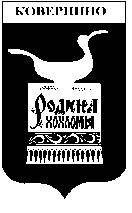 Администрация Ковернинского  муниципального района Нижегородской областиП О С Т А Н О В Л Е Н И Е (ПРОЕКТ)Об утверждении «Адресной инвестиционной программы капитальных вложений по Ковернинскому муниципальному району Нижегородской области на 2018-2020 годы»          В целях повышения качества жизни населения Ковернинского муниципального района и согласно Адресной инвестиционной программы Нижегородской области на 2017-2019 годы, утверждённой Постановлением Правительства Нижегородской области №748 « Об утверждении Адресной инвестиционной программы Нижегородской области на 2017-2019 годы» от 03.11.2016г., Администрация Ковернинского муниципального района Нижегородской области постановляет:1.Утвердить прилагаемую Адресную инвестиционную программу капитальных вложений по Ковернинскому муниципальному району Нижегородской области на 20182020 годы.2.Финансовому управлению Администрации Ковернинского района предусмотреть в районном бюджете средства на финансирование программы с учётом возможности доходной части района на соответствующие года.3.Контроль за исполнением настоящего постановления возложить на заместителя главы Администрации Ковернинского муниципального района А.П.Коптева.3.Настоящее постановление вступает в силу после официального обнародования путём размещения через районную библиотеку.Глава местного самоуправления                                                     О.П.ШмелевСогласовано:Зам.главы Администрации                                                                                А.П.КоптевЗам.начальника  Финансового управления                                                      Н.В.НовожиловаЗав. организационно-правовым отделом                                                          С.В.НекрасоваЗав. отделом экономики                                                                                      М.А.БанкетоваКоррупциогенные факторы:выявлены / не выявлены      ______________/ Зав.орг-правовым отделом /С.В.Некрасова/Отпечатано 8 экз:в дело -2в прокуратуру -1в АПИ -1в ОКС - 1в Фин.управление -1в отдел экономики -1в ЦБС - 1Шустова2-15-46УТВЕРЖДЕНАПостановление АдминистрацииКовернинского муниципальногорайона Нижегородской области                                                                                                      от __________ 2017 года № __АДРЕСНАЯ   ИНВЕСТИЦИОННАЯ  ПРОГРАММАКАПИТАЛЬНЫХ  ВЛОЖЕНИЙПО  КОВЕРНИНСКОМУ  МУНИЦИПАЛЬНОМУ  РАЙОНУ НИЖЕГОРОДСКОЙ ОБЛАСТИна 2018-2020 годыр.п.Ковернино2017 годПаспорт программы (далее – Программа)Содержание проблемы.Настоящая  Программа включает в себя комплекс мероприятий (строительство и реконструкция объектов социальной и инженерной инфраструктуры, разработка проектной и градостроительной документации), повышающих обеспеченность населения Ковернинского муниципального района объектами  социальной и инженерной инфраструктуры и оснащённость системами водо- и газоснабжения.Социальное развитие общества в целом, и, в частности, населения, зависит от функционирования системы удовлетворения многообразных потребностей. На качество жизни влияют многие факторы: обеспеченность жильём, услугами образования, здравоохранения, физкультуры и спорта, торгового, бытового, транспортного и культурного обслуживания.Недостаточный уровень обеспеченности территории Ковернинского муниципального района объектами социальной инженерной инфраструктуры- главная проблема социально- экономической дифференциации развития территории. Объекты социальной и инженерной инфраструктуры имеют высокую степень физического и морального износа и крайне неравномерно размещены по территории района, более того, ряд поселений вообще не получают некоторые виды жизненно важных услуг. Возможностей местного бюджета недостаточно, чтобы полноценно и быстро решить проблему по развитию сети учреждений социальной сферы и инженерных коммуникаций.   Данная Программа  направлена на обеспечение софинансирования  объектов, включённых в Адресную инвестиционную программу Нижегородской области на 2018 - 2020 годы.В рамках Программы приоритетным является решение социальных задач, наибольший объем средств направляется на:- проектные работы для строительства объектов культуры; - объекты инженерной инфраструктуры;- проектные работы документов землеустройства.Своевременное финансирование и осознанный выбор приоритетности строительства объектов, необходимых для создания системы социальной и инженерной инфраструктуры с учётом потребностей района.Цели и задачи Программы.Главной целью реализации Программы является создание материальной базы для развития социальной и инженерной инфраструктуры для обеспечения повышения качества жизни населения Ковернинского муниципального района.Для достижения цели Программы необходимо решить следующие задачи:1.Повышения уровня обеспеченности объектами социальной и инженерной инфраструктуры населения района.2.Повышение оснащённости  объектов социальной инфраструктуры  района инженерными коммуникациями.          3.Подведение инфраструктуру к жилым домам многодетных семей.           4.Подготовка  проектно-изыскательской документации для последующего включения в областные программы по 1 объекту.           5.Разработка градостроительной документации.Сроки и этапы реализации Программы.Программа реализуется с 2018 по 2020 годы в один этап.Перечень основных мероприятий Программы.Система программных мероприятий изложена в приложении к настоящей Программе (Приложение 1).Индикаторы достижения целей адресной инвестиционной Программы капитальных вложений по Ковернинскому муниципальному району.      6.Ожидаемые результаты реализации Программы.         В ходе реализации Программы планируется достичь следующих основных результатов:1)  ввод 13,5 км газоразводящих сетей;2) подводка инженерной инфраструктуры к жилым домам многодетных семей;3) подготовить проектно-изыскательскую документацию для последующего включения в областные программы по 1 объекту;  4) утверждение документов по землеустройству по 3 объектам.        7.Меры правового регулирования ПрограммыТаблица 2.8. Предоставление субсидий из областного бюджета бюджетуКовернинского муниципального района Нижегородской областиПолучение субсидий из областного бюджета бюджету Ковернинского муниципального района  планируется в рамках государственных программ:- «Адресная ивестиционная программа Нижегородской области на 2017-2019годы";- «Устойчивое развитие сельских территорий».Участие в реализации Программы государственных, муниципальных унитарных предприятий, акционерных обществУчастие в реализации Программы внебюджетных средств не предусмотрено.Ресурсное обеспечение реализации Программы.Финансирование мероприятий  Программы за 2018-2020 годы составит 14194,0 тыс.руб.Таблица 3.Тыс.руб. Объемы и источники финансирования могут корректироваться при изменении условий нормативно-правовой базы и порядка  финансирования мероприятий Программы. Перечень объектов Программы и утверждённые бюджетные ассигнования по Программе могут уточняться в течение финансового года и перераспределяться на другие объекты на основании корректировки государственных программ Нижегородской области и в соответствии с принятыми решениями исполнителей основных мероприятий Программы.Анализ рисков реализации Программы.   На реализацию Программы и достижение поставленных задач могут повлиять негативные факторы.Таблица 4. Оценка планируемой эффективности Программы.Эффективность реализации Программы оценивается на основании сопоставления:1) степени достижения целей и решения задач Программы;2) степени соответствия запланированному уровню затрат и эффективности использования средств бюджета района;3) степени реализации мероприятий (достижения ожидаемых непосредственных результатов их реализации).Обязательным условием оценки планируемой эффективности Программы является успешное (полное) выполнение запланированных на период ее реализации индикаторов и непосредственных результатов, а также мероприятий в установленные сроки. Основным критерием эффективности реализации Программы является оценка вклада Программы в экономическое развитие Ковернинского муниципального района.Не достижение указанных в Программе индикаторов будет свидетельствовать о неэффективной работе отдела архитектуры, капитального строительства и жилищно-коммунального хозяйства Администрации Ковернинского муниципального района, в том числе неполноте контроля за исполнением запланированных мероприятий и проектов со стороны Администрации Ковернинского муниципального района.Приложение №2к  инвестиционнойпрограмме капитальных вложенийпо Ковернинскому муниципальному району                                                                                                                                                                                         от ____________ 2017 года № __ПРОЕКТ ИНФОРМАЦИИПО ОБЪЕКТАМ АДРЕСНОЙ ИНВЕСТИЦИОННОЙ ПРОГРАММЫКАПИТАЛЬНЫХ ВЛОЖЕНИЙ ПО КОВЕРНИНСКОМУ МУНИЦИПАЛЬНОМУ РАЙОНУНА 2018 - 2020 ГОДЫ                                                  № _____Наименование Программы«Адресная инвестиционная программа капитальных вложений по Ковернинскому муниципальному  району Нижегородской области на 2018-2020 годы»Муниципальный заказчик-координатор ПрограммыОтдел архитектуры, капитального строительства и ЖКХ Администрации Ковернинского муниципального районаСоисполнители Программы-Администрация Ковернинского муниципального района;-Финансовое управление Администрации Ковернинского района;-Отдел культуры и кино Администрации Ковернинского муниципального района Нижегородской области.Подпрограммы ПрограммыНе содержит подпрограммОсновная цель ПрограммыСоздание материальной базы для развития социальной и инженерной инфраструктуры для обеспечения повышения качества жизни населения Ковернинского муниципального районаОсновные задачи Программы-повышение уровня обеспеченности объектами инженерной инфраструктуры городского и сельского населения Ковернинского муниципального района;-повышение оснащенности объектов социальной инфраструктуры района инженерными коммуникациями;- подвести инфраструктуру к жилым домам малоэтажной застройки;- подготовить проектно-изыскательскую документацию для последующего включения в областные программы по 1 объекту;- разработка градостроительной документации.Этапы и сроки реализации Программы2018-2020 годыОбъем и источники финансированияПрограмма предполагает финансирование за счет средств бюджетов всех уровней в сумме 14194,0 тыс.руб., в том числе по годам и источникам финансирования:Индикаторы достижения цели и показатели непосредственных результатов    Наименование индикаторадостижения целейПрограммыЕдиницы измеренияЗначенияиндикаторов целейПрограммыпо окончанииреализацииПрограммы1.Строительство разводящих сетей газопроводакм13,52. Выполнить проектно-изыскательские работыобъект13. Выполнить градостроительную документациюобъект3№ п/п Вид правового акта Основные положения правового акта (суть) Ответственный исполнитель и соисполнители Ожидаемые сроки принятия 1Муниципальный контрактЗаключается по результатам проведённых муниципальных закупок 1.Администрация Ковернинского муниципального района;2.ОКС Администрации.2018-2020 годыГод реализации ПрограммыВсегоФедеральныйбюджетОбластнойбюджетМестныйбюджетВнебюджетные источники2018 г.10294,005520,04774,002019 г.1700,0001700,002020 г.2200,0002200,00ВСЕГО14194,005520,08674,00Внешние факторы, которые могут повлиять на реализацию ПрограммыМеханизмы минимизации негативного влияния внешних факторовСокращение бюджетных расходов вследствие внешних экономических и финансовых факторов Привлечение средств областного бюджета, поиск соинвесторов.Приложение №1Приложение №1к Адресной инвестиционной программе капитальныхПриложение №1к Адресной инвестиционной программе капитальныхПриложение №1к Адресной инвестиционной программе капитальныхПриложение №1к Адресной инвестиционной программе капитальныхПриложение №1к Адресной инвестиционной программе капитальныхПриложение №1к Адресной инвестиционной программе капитальныхПриложение №1к Адресной инвестиционной программе капитальныхПриложение №1к Адресной инвестиционной программе капитальныхПриложение №1к Адресной инвестиционной программе капитальныхПриложение №1к Адресной инвестиционной программе капитальныхПриложение №1к Адресной инвестиционной программе капитальныхПриложение №1к Адресной инвестиционной программе капитальныхвложений по Ковернинскому муниципальному районувложений по Ковернинскому муниципальному районувложений по Ковернинскому муниципальному районувложений по Ковернинскому муниципальному районувложений по Ковернинскому муниципальному районувложений по Ковернинскому муниципальному районувложений по Ковернинскому муниципальному районувложений по Ковернинскому муниципальному районувложений по Ковернинскому муниципальному районувложений по Ковернинскому муниципальному районувложений по Ковернинскому муниципальному районувложений по Ковернинскому муниципальному районуот __________2017 года  №______от __________2017 года  №______от __________2017 года  №______от __________2017 года  №______от __________2017 года  №______от __________2017 года  №______от __________2017 года  №______от __________2017 года  №______от __________2017 года  №______от __________2017 года  №______от __________2017 года  №______от __________2017 года  №______ПРОЕКТ ПЕРЕЧНЯПРОЕКТ ПЕРЕЧНЯПРОЕКТ ПЕРЕЧНЯПРОЕКТ ПЕРЕЧНЯПРОЕКТ ПЕРЕЧНЯПРОЕКТ ПЕРЕЧНЯПРОЕКТ ПЕРЕЧНЯПРОЕКТ ПЕРЕЧНЯПРОЕКТ ПЕРЕЧНЯПРОЕКТ ПЕРЕЧНЯПРОЕКТ ПЕРЕЧНЯПРОЕКТ ПЕРЕЧНЯПРОЕКТ ПЕРЕЧНЯОБЪЕКТОВ  АДРЕСНОЙ  ИНВЕСТИЦИОННОЙ  ПРОГРАММЫ КАПИТАЛЬНЫХ  ВЛОЖЕНИЙОБЪЕКТОВ  АДРЕСНОЙ  ИНВЕСТИЦИОННОЙ  ПРОГРАММЫ КАПИТАЛЬНЫХ  ВЛОЖЕНИЙОБЪЕКТОВ  АДРЕСНОЙ  ИНВЕСТИЦИОННОЙ  ПРОГРАММЫ КАПИТАЛЬНЫХ  ВЛОЖЕНИЙОБЪЕКТОВ  АДРЕСНОЙ  ИНВЕСТИЦИОННОЙ  ПРОГРАММЫ КАПИТАЛЬНЫХ  ВЛОЖЕНИЙОБЪЕКТОВ  АДРЕСНОЙ  ИНВЕСТИЦИОННОЙ  ПРОГРАММЫ КАПИТАЛЬНЫХ  ВЛОЖЕНИЙОБЪЕКТОВ  АДРЕСНОЙ  ИНВЕСТИЦИОННОЙ  ПРОГРАММЫ КАПИТАЛЬНЫХ  ВЛОЖЕНИЙОБЪЕКТОВ  АДРЕСНОЙ  ИНВЕСТИЦИОННОЙ  ПРОГРАММЫ КАПИТАЛЬНЫХ  ВЛОЖЕНИЙОБЪЕКТОВ  АДРЕСНОЙ  ИНВЕСТИЦИОННОЙ  ПРОГРАММЫ КАПИТАЛЬНЫХ  ВЛОЖЕНИЙОБЪЕКТОВ  АДРЕСНОЙ  ИНВЕСТИЦИОННОЙ  ПРОГРАММЫ КАПИТАЛЬНЫХ  ВЛОЖЕНИЙОБЪЕКТОВ  АДРЕСНОЙ  ИНВЕСТИЦИОННОЙ  ПРОГРАММЫ КАПИТАЛЬНЫХ  ВЛОЖЕНИЙОБЪЕКТОВ  АДРЕСНОЙ  ИНВЕСТИЦИОННОЙ  ПРОГРАММЫ КАПИТАЛЬНЫХ  ВЛОЖЕНИЙОБЪЕКТОВ  АДРЕСНОЙ  ИНВЕСТИЦИОННОЙ  ПРОГРАММЫ КАПИТАЛЬНЫХ  ВЛОЖЕНИЙОБЪЕКТОВ  АДРЕСНОЙ  ИНВЕСТИЦИОННОЙ  ПРОГРАММЫ КАПИТАЛЬНЫХ  ВЛОЖЕНИЙпо КОВЕРНИНСКОМУ  МУНИЦИПАЛЬНОМУ  РАЙОНУ  на 2018-2020гг. по КОВЕРНИНСКОМУ  МУНИЦИПАЛЬНОМУ  РАЙОНУ  на 2018-2020гг. по КОВЕРНИНСКОМУ  МУНИЦИПАЛЬНОМУ  РАЙОНУ  на 2018-2020гг. по КОВЕРНИНСКОМУ  МУНИЦИПАЛЬНОМУ  РАЙОНУ  на 2018-2020гг. по КОВЕРНИНСКОМУ  МУНИЦИПАЛЬНОМУ  РАЙОНУ  на 2018-2020гг. по КОВЕРНИНСКОМУ  МУНИЦИПАЛЬНОМУ  РАЙОНУ  на 2018-2020гг. по КОВЕРНИНСКОМУ  МУНИЦИПАЛЬНОМУ  РАЙОНУ  на 2018-2020гг. по КОВЕРНИНСКОМУ  МУНИЦИПАЛЬНОМУ  РАЙОНУ  на 2018-2020гг. по КОВЕРНИНСКОМУ  МУНИЦИПАЛЬНОМУ  РАЙОНУ  на 2018-2020гг. по КОВЕРНИНСКОМУ  МУНИЦИПАЛЬНОМУ  РАЙОНУ  на 2018-2020гг. по КОВЕРНИНСКОМУ  МУНИЦИПАЛЬНОМУ  РАЙОНУ  на 2018-2020гг. по КОВЕРНИНСКОМУ  МУНИЦИПАЛЬНОМУ  РАЙОНУ  на 2018-2020гг. по КОВЕРНИНСКОМУ  МУНИЦИПАЛЬНОМУ  РАЙОНУ  на 2018-2020гг. п/пНаименование объектаНаименование объектаГод начала строительстваГод окон чания строительстваГод окон чания строительстваОбъемы финансирования по источникам, тыс.руб.Объемы финансирования по источникам, тыс.руб.Объемы финансирования по источникам, тыс.руб.Объемы финансирования по источникам, тыс.руб.Объемы финансирования по источникам, тыс.руб.Примечаниеп/пНаименование объектаНаименование объектаГод начала строительстваГод окон чания строительстваГод окон чания строительстваВСЕГОФБОБМБВнебюдж.1Распределительные газопроводы  д.Беляево Ковернинского района Нижегородской области 2,9кмРаспределительные газопроводы  д.Беляево Ковернинского района Нижегородской области 2,9км20182018всего6494,05520,0974,00СМР                                        ПСД -2кв.2014г.                                       Смет.ст-ть.-6476,73т.р.                            Пол.закл.эксп. от 09.10.14г.1Распределительные газопроводы  д.Беляево Ковернинского района Нижегородской области 2,9кмРаспределительные газопроводы  д.Беляево Ковернинского района Нижегородской области 2,9км2018201820186494,05520,0974,00СМР                                        ПСД -2кв.2014г.                                       Смет.ст-ть.-6476,73т.р.                            Пол.закл.эксп. от 09.10.14г.1Распределительные газопроводы  д.Беляево Ковернинского района Нижегородской области 2,9кмРаспределительные газопроводы  д.Беляево Ковернинского района Нижегородской области 2,9км2018201820190000СМР                                        ПСД -2кв.2014г.                                       Смет.ст-ть.-6476,73т.р.                            Пол.закл.эксп. от 09.10.14г.1Распределительные газопроводы  д.Беляево Ковернинского района Нижегородской области 2,9кмРаспределительные газопроводы  д.Беляево Ковернинского района Нижегородской области 2,9км2018201820200000СМР                                        ПСД -2кв.2014г.                                       Смет.ст-ть.-6476,73т.р.                            Пол.закл.эксп. от 09.10.14г.2Распределительный газопроводы  д.Тарасово Ковернинского района Нижегородской области 4,6кмРаспределительный газопроводы  д.Тарасово Ковернинского района Нижегородской области 4,6км20202020всего2200,002200,00СМР                                        ПСД -3кв.2016г.                                       Смет.ст-ть.-16907,17т.р.                            Пол.закл.эксп. от 20.03.17г.2Распределительный газопроводы  д.Тарасово Ковернинского района Нижегородской области 4,6кмРаспределительный газопроводы  д.Тарасово Ковернинского района Нижегородской области 4,6км2020202020180000СМР                                        ПСД -3кв.2016г.                                       Смет.ст-ть.-16907,17т.р.                            Пол.закл.эксп. от 20.03.17г.2Распределительный газопроводы  д.Тарасово Ковернинского района Нижегородской области 4,6кмРаспределительный газопроводы  д.Тарасово Ковернинского района Нижегородской области 4,6км2020202020190000СМР                                        ПСД -3кв.2016г.                                       Смет.ст-ть.-16907,17т.р.                            Пол.закл.эксп. от 20.03.17г.2Распределительный газопроводы  д.Тарасово Ковернинского района Нижегородской области 4,6кмРаспределительный газопроводы  д.Тарасово Ковернинского района Нижегородской области 4,6км2020202020202200,002200,00СМР                                        ПСД -3кв.2016г.                                       Смет.ст-ть.-16907,17т.р.                            Пол.закл.эксп. от 20.03.17г.3Распределительный газопроводы  д.Черные Ковернинского района Нижегородской области 1,4кмРаспределительный газопроводы  д.Черные Ковернинского района Нижегородской области 1,4км20192019всего700,00700,00СМР                                        ПСД -3кв.2016г.                                       Смет.ст-ть.-4576,84т.р.                            Пол.закл.эксп. от 16.03.17г.3Распределительный газопроводы  д.Черные Ковернинского района Нижегородской области 1,4кмРаспределительный газопроводы  д.Черные Ковернинского района Нижегородской области 1,4км2019201920180000СМР                                        ПСД -3кв.2016г.                                       Смет.ст-ть.-4576,84т.р.                            Пол.закл.эксп. от 16.03.17г.3Распределительный газопроводы  д.Черные Ковернинского района Нижегородской области 1,4кмРаспределительный газопроводы  д.Черные Ковернинского района Нижегородской области 1,4км201920192019700,00700,00СМР                                        ПСД -3кв.2016г.                                       Смет.ст-ть.-4576,84т.р.                            Пол.закл.эксп. от 16.03.17г.3Распределительный газопроводы  д.Черные Ковернинского района Нижегородской области 1,4кмРаспределительный газопроводы  д.Черные Ковернинского района Нижегородской области 1,4км2019201920200000СМР                                        ПСД -3кв.2016г.                                       Смет.ст-ть.-4576,84т.р.                            Пол.закл.эксп. от 16.03.17г.4Распределительный газопроводы  д.Новопокровское Ковернинского района Нижегородской области 4,6кмРаспределительный газопроводы  д.Новопокровское Ковернинского района Нижегородской области 4,6км20192019всего1000,001000,00СМР                                        ПСД -3кв.2016г.                                       Смет.ст-ть.-8919,58т.р.                            Пол.закл.эксп. от 17.03.17г.4Распределительный газопроводы  д.Новопокровское Ковернинского района Нижегородской области 4,6кмРаспределительный газопроводы  д.Новопокровское Ковернинского района Нижегородской области 4,6км2019201920180000СМР                                        ПСД -3кв.2016г.                                       Смет.ст-ть.-8919,58т.р.                            Пол.закл.эксп. от 17.03.17г.4Распределительный газопроводы  д.Новопокровское Ковернинского района Нижегородской области 4,6кмРаспределительный газопроводы  д.Новопокровское Ковернинского района Нижегородской области 4,6км2019201920191000,001000,00СМР                                        ПСД -3кв.2016г.                                       Смет.ст-ть.-8919,58т.р.                            Пол.закл.эксп. от 17.03.17г.4Распределительный газопроводы  д.Новопокровское Ковернинского района Нижегородской области 4,6кмРаспределительный газопроводы  д.Новопокровское Ковернинского района Нижегородской области 4,6км2019201920200000СМР                                        ПСД -3кв.2016г.                                       Смет.ст-ть.-8919,58т.р.                            Пол.закл.эксп. от 17.03.17г.5Строительство дорожной и инженерной инфраструктуры к земельным участкам для многодетных семейСтроительство дорожной и инженерной инфраструктуры к земельным участкам для многодетных семей20182018всего1000,001000,00СМР                                   ПСД делается 5Строительство дорожной и инженерной инфраструктуры к земельным участкам для многодетных семейСтроительство дорожной и инженерной инфраструктуры к земельным участкам для многодетных семей2018201820181000,001000,00СМР                                   ПСД делается 5Строительство дорожной и инженерной инфраструктуры к земельным участкам для многодетных семейСтроительство дорожной и инженерной инфраструктуры к земельным участкам для многодетных семей2018201820190000СМР                                   ПСД делается 5Строительство дорожной и инженерной инфраструктуры к земельным участкам для многодетных семейСтроительство дорожной и инженерной инфраструктуры к земельным участкам для многодетных семей2018201820200000СМР                                   ПСД делается 6Дом культуры в д.СухоноскаДом культуры в д.Сухоноска20182018всего1500,001500,006Дом культуры в д.СухоноскаДом культуры в д.Сухоноска2018201820181500,001500,00ПИР6Дом культуры в д.СухоноскаДом культуры в д.Сухоноска20182018201900006Дом культуры в д.СухоноскаДом культуры в д.Сухоноска2018201820200,000,007Внесение изменений в правила землепользования и генпланыВнесение изменений в правила землепользования и генпланы20182018всего500,00500,007Внесение изменений в правила землепользования и генпланыВнесение изменений в правила землепользования и генпланы201820182018500,00500,00ПИР7Внесение изменений в правила землепользования и генпланыВнесение изменений в правила землепользования и генпланы20182018201900007Внесение изменений в правила землепользования и генпланыВнесение изменений в правила землепользования и генпланы20182018202000008Проекты планировки и межевания южного квартала р.п.КоверниноПроекты планировки и межевания южного квартала р.п.Ковернино20182018всего800,00800,008Проекты планировки и межевания южного квартала р.п.КоверниноПроекты планировки и межевания южного квартала р.п.Ковернино201820182018800,00800,00ПИР8Проекты планировки и межевания южного квартала р.п.КоверниноПроекты планировки и межевания южного квартала р.п.Ковернино20182018201900008Проекты планировки и межевания южного квартала р.п.КоверниноПроекты планировки и межевания южного квартала р.п.Ковернино2018201820200000ИТОГО по программеИТОГО по программеИТОГО по программеИТОГО по программевсего14194,05520,08674,00ИТОГО по программеИТОГО по программеИТОГО по программеИТОГО по программе201810294,05520,04774,00ИТОГО по программеИТОГО по программеИТОГО по программеИТОГО по программе20191700,001700,00ИТОГО по программеИТОГО по программеИТОГО по программеИТОГО по программе20202200,002200,00Заведующий ОКС Администрации  __________________________________ Ю.В.СорокинЗаведующий ОКС Администрации  __________________________________ Ю.В.СорокинЗаведующий ОКС Администрации  __________________________________ Ю.В.СорокинЗаведующий ОКС Администрации  __________________________________ Ю.В.СорокинЗаведующий ОКС Администрации  __________________________________ Ю.В.СорокинЗаведующий ОКС Администрации  __________________________________ Ю.В.СорокинЗаведующий ОКС Администрации  __________________________________ Ю.В.СорокинЗаведующий ОКС Администрации  __________________________________ Ю.В.СорокинЗаведующий ОКС Администрации  __________________________________ Ю.В.СорокинЗаведующий ОКС Администрации  __________________________________ Ю.В.СорокинИсп.ШустоваИсп.ШустоваМуниципальный заказчик/застройщик№Наименование объектаНаименование муниципальной целевой программыКод классификации расходов муниципального бюджета и код по ОКВЭДМощность объекта капи тального строительства, подлежащего вводу в эксплуатациюОКС Администрации Ковернинского района1Распределительные газопро воды  д.Беляево Ковернинского района Нижегородской области 2,9км0412ОКВЭД: 42.21СМРОКС Администрации Ковернинского района2Распределительный газопро воды  д.Тарасово Ковернинского района Нижегородской области 4,6км0412ОКВЭД: 42.21СМРОКС Администрации Ковернинского района3Распределительный газопро воды  д.Черные Ковернинского района Нижегородской области 1,4км0412ОКВЭД: 42.21СМРОКС Администрации Ковернинского района4Распределительный газопро воды  д.Новопокровское Ковернинского района Нижегородской области 4,6км0412ОКВЭД: 42.21СМРОКС Администрации Ковернинского района5Строительство дорожной и инженерной инфраструктуры к земельным участкам для многодетных семей1003ОКВЭД: 42.21СМРОКС Администрации Ковернинского района6Дом культуры в д.Сухоноска0801ОКВЭД: 41.20ПИР, СМРОКС Администрации Ковернинского района7Внесение изменений в правила землепользования и генпланы0412 ОКВЭД: 71.11.2ПИРОКС Администрации Ковернинского района8Проекты планировки и межевания южного квартала р.п.Ковернино0502ОКВЭД: 71.11.ПИР8Проекты планировки и межевания южного квартала р.п.Ковернино0502ОКВЭД: 71.11.ПИР